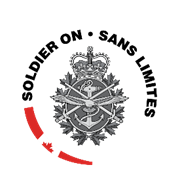 SOLDIER ON / SANS LIMITESAuthorization Form / Formulaire d’autorisationGeology Education HikeRandonnée éducative sur la géologieAPPLICATION DEADLINE / DATE LIMITE POUR APPLICATIONS : 16 May / 16 Mai 2024SERVING MEMBERS ONLY / MEMBRES EN SERVICES SEULEMENTPersonal information of applicant / Renseignements personnels de l’appliquant Personal information of applicant / Renseignements personnels de l’appliquant Personal information of applicant / Renseignements personnels de l’appliquant Personal information of applicant / Renseignements personnels de l’appliquant Personal information of applicant / Renseignements personnels de l’appliquant Full Name (as shown on government ID or passport): Nom complet (comme indiqué sur vos pièces d’identité ou passeport) :Full Name (as shown on government ID or passport): Nom complet (comme indiqué sur vos pièces d’identité ou passeport) :Full Name (as shown on government ID or passport): Nom complet (comme indiqué sur vos pièces d’identité ou passeport) :Full Name (as shown on government ID or passport): Nom complet (comme indiqué sur vos pièces d’identité ou passeport) :Full Name (as shown on government ID or passport): Nom complet (comme indiqué sur vos pièces d’identité ou passeport) :RankGrade:UnitUnitéDate of birthDate de naissanceService No No matriculeStatusÉtat Serving / En service     Retired / Retraité       Mental & Physical Requirements / Demandes physiques et mentalesApplicants must be able to tolerate 3 hours of light/moderate paced activities for 3 hours in a row. Due to the busy activity schedule, applicants must have a limited requirement for rest throughout the day. Applicants will be joined with other ill/injured members and civilians, and therefore should be able to function in a social environment.Les participants doivent pouvoir tolérer 3 heures d’activités à rythme légère/modéré pendant 3 heures consécutives. En raison de l’horaire chargé des activités, les candidats doivent avoir un besoin limité de repos tout au long de la journée.Les participants se joindront à d’autres membres malades/blessés et à des civils, et devraient donc pouvoir fonctionner dans un environnement social.SERVING MEMBERS ONLY / MEMBRES EN SERVICES SEULEMENTSERVING MEMBERS ONLY / MEMBRES EN SERVICES SEULEMENTMilitary Chain of Command / Chaîne de commandement militaireMilitary Chain of Command / Chaîne de commandement militaireMedical authorization / Autorisation médicaleONLY if required by CoC / SEULEMENT si requis par la CdCMedical authorization / Autorisation médicaleONLY if required by CoC / SEULEMENT si requis par la CdCMedical Officer to review physical and mental activity requirements, confirm event is within limitations of participant.Médecin: examiner les exigences en matière d'activité physique et mentale. Confirmer que l'événement est dans les limites du participant.I recommend the applicant to participate to the eventJe recommande que le candidat participe à l’événement  Yes/Oui  No/Non  Comments / Commentaires:Medical officer’s print nameNom en lettres moulées de l’officier médicalMedical officer’s signatureSignature de l’officier médicalDateApproval from Military Chain of Command / Approbation de la Chaîne de commandement militaire Required for participation / Requise pour la participation Approval from Military Chain of Command / Approbation de la Chaîne de commandement militaire Required for participation / Requise pour la participation The below signatories hereby acknowledge the physical and mental requirements for the activity and give approval for the applicant to participate. Les signataires ci-dessous reconnaissent les exigences physiques et mentales pour l'activité et approuve l’applicant à participer.NOTE : For all personnel posted to a CAF TC, the CAF TU CO (or his/her delegate) is the signing authority  / Pour tous les militaires affectés à un UT FAC, le commandant de la région est l'autorité de signature.I approve the applicant to participate to the eventJ’approuve que le candidat participe à l’événement  Yes/Oui  No/Non  Comments / Commentaires:Commanding officer’s print nameNom en lettres moulées de l’officier commandantCommanding officer’s signatureSignature de l’officier commandantDate